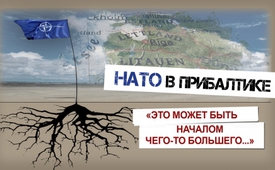 НАТО в Прибалтике – «Это может быть началом чего-то большего»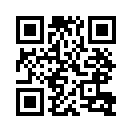 «Почему НАТО находится в Югославии?». Такой вопрос задал в 1996 году бывший советник по экономике Джона Ф. Кеннеди, Шон Джерваси и представил доклад на эту тему. То, что вмешательство было на самом деле только началом чего-то большего, как он это и предвидел, он смог бы увидеть своими глазами, если бы вскоре неожиданно не умер. Ведь операциями и регулярными манёврами НАТО в Прибалтике история, кажется, повторяется….31 июля 2017 года американский вице-президент Майкл Пенс встретился в столице Эстонии Таллинне с главами трёх прибалтийских стран: Эстонии, Латвии и Литвы. Кроме того, он навестил солдат размещённого в Эстонии батальона НАТО. По словам дипломатического корреспондента Швейцарского телерадиоканала SRF Фреди Гштайгера, речь идёт о находящихся в боевой готовности подразделениях НАТО, где 1000 человек служат под командованием Великобритании в Эстонии, 1000 человек – под командованием Канады в Латвии и 1000 человек – под немецким руководством в Литве. В дополнение к этому ещё 1000 американских солдат в Польше. Это присутствие в значительной мере символично и является знаком для Москвы, что вход в Прибалтику имеет свою цену, сказал Гштайгер. 
Но как же обстоит дело опять-таки с НАТО? Идёт ли действительно речь о том, чтобы защитить находящиеся под угрозой народы от агрессоров и гарантировать этим мир?
Ответ на этот вопрос даёт доклад американского учёного в области экономики Шона Джерваси, который он читал 13 и 14 января 1996 года в Праге. Свою политическую карьеру он начал в Белом доме в качестве советника по экономике у Джона Ф. Кеннеди. В поздние 80-ые он уделял особое внимание холодной войне и показал при этом, какие факторы являются решающими для развала Советского Союза. В начале 90-ых годов Джерваси руководил группой исследователей, которая собирала и документировала информацию о роли США и НАТО в связи с распадом Югославии. Примечательно то, что 19 июня 1996 года, т.е. спустя несколько месяцев после своего доклада, он неожиданно умер в возрасте 63 лет в Белграде (Югославия) от рака желудка. Более точные обстоятельства, приведшие к его смерти, неизвестны. 
Вот несколько отрывков из его доклада «Почему НАТО находится в Югославии?» от 13 и 14 января 1996 года, дающие ответ на истинный движущий мотив НАТО: 
– «Организация Североатлантического договора (НАТО) была основана в 1949 году с целью защиты Западной Европы от возможной военной агрессии со стороны Советского Союза. С распадом СССР 21 декабря 1991 года вероятность такой агрессии исчезла, если она вообще когда-либо существовала». 
– „Однако определённые группы в странах НАТО почти сразу начали настаивать на «обновлении» НАТО и даже на её расширении в Центральную и Восточную Европу. НАТО нужно было найти новые области действия, чтобы оправдать свое существование.Самую главную роль при этом играла идея, что страны Запада, несмотря на окончание холодной войны, могли бы столкнуться с «проблемами безопасности», что оправдало бы увековечение этой организации. Тогдашняя Югославия была при этом испытательным полем“. Зона действий НАТО до 1991 года ограничивалась так называемым союзным договором, это значит, что в случае вооружённого нападения на одну из стран НАТО все остальные страны НАТО оказывают военную помощь. 
– Но Джерваси видел истинную причину сохранения НАТО в том, чтобы обеспечить управление США в делах Европы, а также глобально. Распад Югославии, начавшийся в 1991 году из-за гражданских войн, был продолжением распада Советского Союза и первым шагом к расширению НАТО на Восток. 
– «Важно понять, что почти с самого начала югославского кризиса НАТО пыталась ввести себя в игру. Это вмешательство стало очевидным, когда НАТО в 1992 году направила группу из 100 человек в Боснию и Герцеговину, где они создали военный штаб под предлогом поддержки сил ООН в Боснии. Один дипломат НАТО описал тогда эту операцию следующими словами: «Это очень осторожный первый шаг, вокруг которого мы, определённо, не будем делать много шума. Но это могло бы быть началом чего-то большего... Можно сказать, что НАТО теперь поставила ногу в проём двери. Неясно, сможем ли мы открыть дверь, но начало сделано».
– В 1996 году это была уже оперативная группа численностью в 60000 человек, оснащённая танками, бронетранспортёрами и артиллерией. Она значительно поддерживалась воздушными и морскими вооружёнными силами, под предлогом осуществления договора Дейтона от 1995 года для окончания войны в Боснии.

Это «нечто большее», как предвидел Шон Джерваси, наступило в 1999 году, когда воздушные силы НАТО в течение 79 дней бомбили Югославию. При этом было сброшено 14000 бомб и убито более 2000 мирных жителей. О нападении НАТО, противоречащему международному праву, без мандата ООН, Klagemauer.TV сообщало в нескольких передачах. (www.kla.tv/10196, www.kla.tv/9410, www.kla.tv/10231).

Важно понять, особенно в отношении присутствия НАТО в Прибалтике, что в конфликте в Югославии, по словам Джерваси, речь никогда не шла об этнических конфликтах между хорватами, сербами, боснийскими мусульманами и позже косовскими албанцами. Это «далеко от действительности». Главной проблемой в Югославии было с самого начала «иностранное вмешательство во внутренние дела страны». «После того, как (социал-демократическая) Югославия имела весной 1992 года промышленную базу и большую армию, эта страна должна была быть уничтожена», – сказал Джерваси.
В Югославии речь шла для НАТО об «развитии операции», которая должна была привести к наступательным действиям НАТО вне её до сих пор оборонительного радиуса действия – и это с помощью военной пропаганды и посредством политической и медийной поддержки ключевых стран. 
Теперь остаётся особенно критически наблюдать и документировать, станут ли операции и регулярные манёвры НАТО в Прибалтике «началом чего-то большего», вплоть до мировой войны.от от dd.Источники:http://www.srf.ch/news/international/die-balten-befuerchten-von-den-russen-ueberrollt-zu-werden
https://de.wikipedia.org/wiki/NATO#NATO_Enhanced_Forward_Presence
http://antikrieg.com/aktuell/2017_03_25_warum.htm
http://www.workers.org/ww/1997/gervasi.html
https://www.heise.de/tp/features/Der-Westen-probt-den-hybriden-Aufstand-3784080.htmlМожет быть вас тоже интересует:#Rak - Рак - www.kla.tv/RakKla.TV – Другие новости ... свободные – независимые – без цензуры ...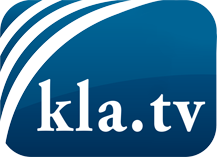 О чем СМИ не должны молчать ...Мало слышанное от народа, для народа...регулярные новости на www.kla.tv/ruОставайтесь с нами!Бесплатную рассылку новостей по электронной почте
Вы можете получить по ссылке www.kla.tv/abo-ruИнструкция по безопасности:Несогласные голоса, к сожалению, все снова подвергаются цензуре и подавлению. До тех пор, пока мы не будем сообщать в соответствии с интересами и идеологией системной прессы, мы всегда должны ожидать, что будут искать предлоги, чтобы заблокировать или навредить Kla.TV.Поэтому объединитесь сегодня в сеть независимо от интернета!
Нажмите здесь: www.kla.tv/vernetzung&lang=ruЛицензия:    Creative Commons License с указанием названия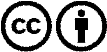 Распространение и переработка желательно с указанием названия! При этом материал не может быть представлен вне контекста. Учреждения, финансируемые за счет государственных средств, не могут пользоваться ими без консультации. Нарушения могут преследоваться по закону.